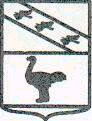 Льговский Городской Совет депутатов  Р Е Ш Е Н И Е       от   31 января 2019 года  №11О внесении изменений в решение Льговского Городского Совета депутатов от 27 июля 2017 года №69 «О структуре Администрации города Льгова Курской области»Рассмотрев предложение Главы города Льгова о внесении изменений в структуру Администрации города Льгова Курской области, Льговский Городской Совет депутатов РЕШИЛ:1. Внести следующее изменение в структуру Администрации города Льгова:в структурном подразделении  отдел жилищно-коммунального хозяйства слова «3 чел.»  заменить словами «3,5 чел.»;итоговые цифры «48,25» и «47,25» заменить соответственно итоговыми цифрами «48,75» и «47,75». 2. Настоящее решение вступает в силу со дня официального опубликования.Председатель Льговского Городского Совета депутатов                                                     Н.И. КостебеловГлава города Льгова Курской области                                                                               В.В. Воробьёв 